San Clemente de Roma( x - 97)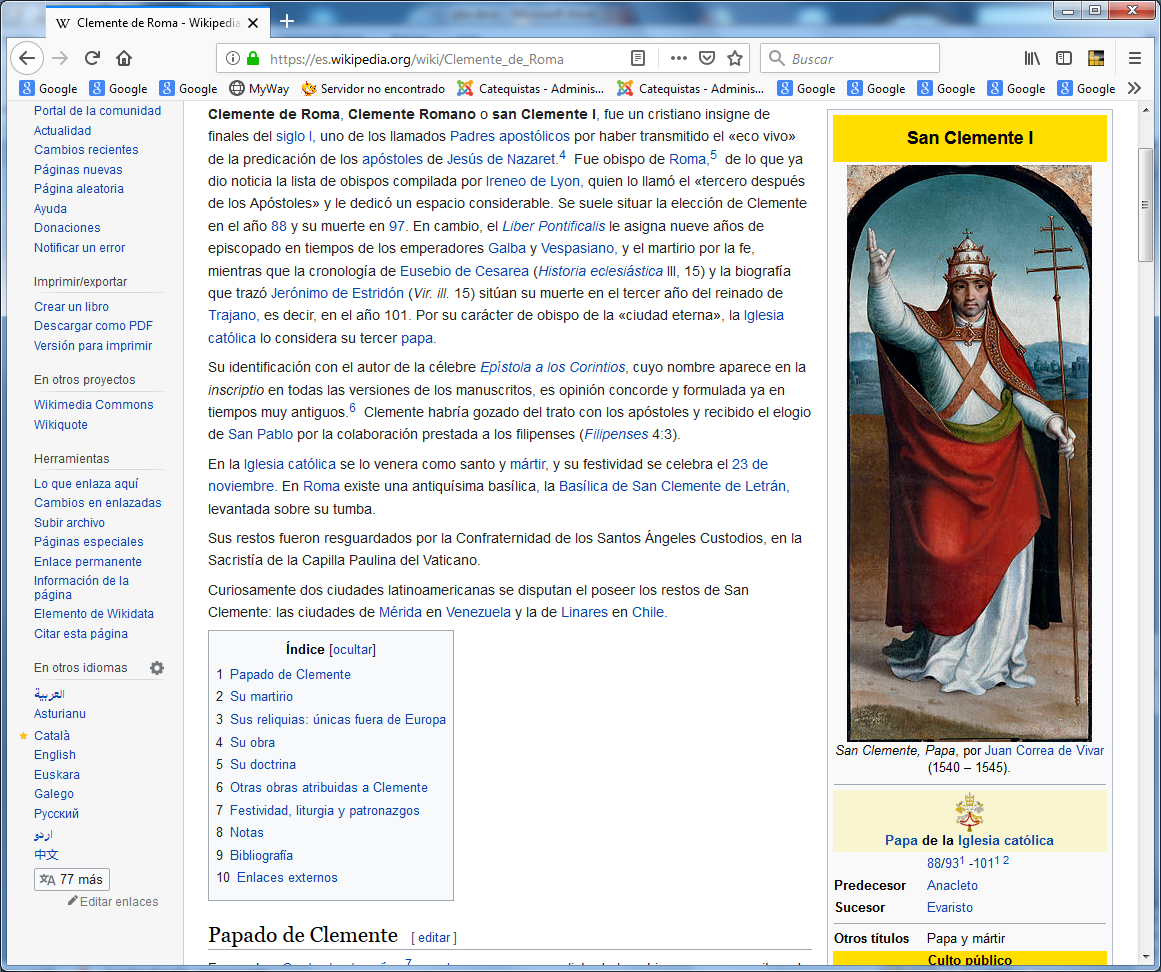  Es un modelo de simpatía y valentía, de servicio a la comunidad de los cristianos que le toca animar e instruir, de fortaleza en el ambiente de persecución que tuvo que  vivir y que al final le arrebató la vida. Todo catequista es un líder. Si actúa con verdadero amor a Jesús, sabe salir adelante con sus inspiraciones, como hizo este papa, tercer sucesor del valiente apóstol Pedro.Según San Ireneo, al que debemos la lista más antigua de obispos de Roma, y tal como se recogió mucho más tarde en el canon romano de la misa, es el tercer sucesor de San Pedro: Lino, Cleto, Clemente; quizá conoció a San Pedro y San Pablo. Parece que era de origen judío.Sólo nos ha llegado un escrito suyo, la Epístola a los Corintios. Por los datos que ella misma nos da referentes a una segunda persecución, que sería la de Domiciano, parece que fue escrita poco antes del año 96. Era tan apreciada que, aún en los tiempos de Eusebio de Cesarea, según éste nos dice, se seguía leyendo en las reuniones litúrgicas de algunas Iglesias; de hecho, aunque la carta obedece a unas circunstancias determinadas, está escrita de manera que tenga un valor permanente y pueda ser leída ante la asamblea de los fieles en cualquier lugar del mundo..El suceso que la motivó es muy interesante en sí mismo. En Corinto, la comunidad había depuesto a los presbíteros. Y el obispo de Roma, al parecer sin ser solicitado, interviene para corregir el abuso, con unas expresiones que parecen ir más allá de la normal solicitud de unas Iglesias por otras y que se comprenden mejor desde la perspectiva del primado de la sede romana. Clemente casi pide perdón por no haber intervenido antes, como si éste fuera un deber suyo. Además, la epístola presenta el testimonio más antiguo que poseemos sobre la doctrina de la sucesión apostólica: Jesucristo, enviado por Dios, envía a su vez a los apóstoles, y éstos establecen a los obispos y diáconos. Los corintios han hecho mal al deponer la jerarquía y nombrar a otras personas; la raíz de estas discusiones es la envidia, de la que da muchos ejemplos, bíblicos en especial, y Clemente les exhorta a la armonía, de la que también da muchos ejemplos, sacados hasta del orden que se observa en la naturaleza.     Incidentalmente, la epístola nos atestigua la estancia de San Pedro en Roma, la muy probable de San Pablo en España, el martirio de ambos, y la persecución de Nerón.  La resurrección de la carne ocupa también un lugar importante en la epístola. Se distingue además claramente entre laicado y jerarquía, a cuyos miembros llama obispos y diáconos y, a veces, presbíteros, nombre con el que parece englobar a unos y a otros; la función más importante de éstos es la litúrgica. Recoge también una oración litúrgica, muy interesante, que termina con una petición en favor de los que detentan el poder civil.     Clemente de Roma, Clemente Romano o san Clemente I, fue un cristiano insigne de finales del siglo I, uno de los llamados Padres apostólicos por haber transmitido el «eco vivo» de la predicación de los apóstoles de Jesús de Nazaret. ​ Fue obispo de Roma, ​ de lo que ya dio noticia la lista de obispos compilada por Ireneo de Lyon, quien lo llamó el «tercero después de los Apóstoles» y le dedicó un espacio considerable.    Se suele situar la elección de Clemente en el año 88 y su muerte en 97. En cambio, el Liber Pontificalis le asigna nueve años de episcopado en tiempos de los emperadores Galba y Vespasiano, y el martirio por la fe, mientras que la cronología de Eusebio de Cesarea (Historia eclesiástica III, 15) y la biografía que trazó Jerónimo de Estridón (Vir. ill. 15) sitúan su muerte en el tercer año del reinado de Trajano, es decir, en el año 101.  Por su carácter de obispo de la «ciudad eterna», la Iglesia católica lo considera su tercer papa. Su identificación con el autor de la célebre Epístola a los Corintios, cuyo nombre aparece en la inscriptio en todas las versiones de los manuscritos, es opinión concorde y formulada ya en tiempos muy antiguos. ​ Clemente habría gozado del trato con los apóstoles y recibido el elogio de San Pablo por la colaboración prestada a los filipenses (Filipenses 4. 3)   En la Iglesia católica se lo venera como santo y mártir, y su festividad se celebra el 23 de noviembre. En Roma existe una antiquísima basílica, la Basílica de San Clemente de Letrán, levantada sobre su tumba.       Sus restos fueron resguardados desde la Edad Media  por la Confraternidad de los Santos Ángeles Custodios, en la Sacristía de la Capilla Paulina del Vaticano.       En la enumeración de Eusebio no aparece citada la palabra «papa». De allí que se haya sugerido que su presentación como «lista papal» no sea del todo correcta en cuanto al sentido del obispado se refiere, sino que se trate de un enunciado ordenado del que se valió el autor para establecer la sucesión apostólica en la Iglesia, tomando como ejemplo la Iglesia de Roma, considerada una de las más estables de aquel tiempo. Allí se dice: Como sería demasiado largo enumerar las sucesiones de todas las Iglesias en este volumen, indicaremos sobre todo las de las más antiguas y de todos conocidas, la de la Iglesia fundada y constituida en Roma por los dos gloriosísimos Apóstoles Pedro y Pablo.    Ireneo de Lyon, en su libro Contra las Herejías cita a Clemente de Roma como adversario a los herejes y como combatió  el brote gnóstico que se dio durante todo el siglo II, pero que había empezado en el I y que trataba de conquistar las iglesias de todo el Mediterráneo. Ya durante el ministerio episcopal de Clemente de Roma aparecieron los primeros cismas y herejías en la Iglesia: el gnosticismo y el ebionismo.     Eusebio mencionó también a Clemente de Roma como tercer sucesor de San Pedro, ​ y encuadró su obispado entre los años 92 al 102. ​ Tertuliano escribió que fue consagrado obispo por el mismo apóstol Pedro; Epifanio de Salamis relató que renunció al primado en favor de Lino y Anacleto, primer y segundo sucesor de Pedro, pero que a la muerte de estos recuperó el cargo.     Es posible que Clemente conociese a San Pablo, el apóstol de los gentiles, y que haya sido el destinatario del elogio del Apóstol por la colaboración prestada a los filipenses (Filipenses 4:3).​ De hecho, Ireneo de Lyon indicó que «Clemente había visto personalmente a los apóstoles y escuchaba con sus propios oídos la predicación de ellos».     Durante su obispado, en el año 95, ​ surgieron levantamientos contra los presbíteros-epíscopos en Corinto. Clemente, como obispo de la Iglesia de Roma, envió a los corintios una carta llamándolos al orden y a la obediencia a sus respectivos pastores evocando conmovedoramente el recuerdo de los apóstoles Pedro y Pablo y comparando la disciplina eclesiástica con la de la legión romana. Su martirio     La fama extraordinaria de Clemente de Roma, acreditada por la cantidad de escritos pseudoepigráficos en que se le cita y que se le atribuyeron, propició también la aparición de algunas leyendas hagiográficas fantasiosas, como la que narra la deportación de Clemente al Quersoneso Táurico (actual Crimea) y su martirio por ahogamiento en el mar, donde habría sido arrojado con un áncora al cuello en medio de prodigios.​    Sin embargo, su carácter de mártir resulta fundado a partir de una evidencia epigráfica: una dedicatoria fragmentada de fines del siglo IV con el término «martyr» encontrada en el antiguo titulus Clementis, basílica dedicada a Clemente por el papa Siricio, por lo que la noticia de su martirio se remontaría al menos hasta esa época. ​   Su obra     El único escrito que se conserva de Clemente Romano es la Epístola a los Corintios. Es de las primeras obras de la literatura cristiana, fuera del Nuevo Testamento, de la que consta históricamente el nombre de su autor, la situación y la época en que se escribió. La obra llegó hasta nuestros días a través de dos manuscritos en el original griego, además de dos traducciones coptas, una siríaca y otra latina. ​   Según la epístola, dirigida a la comunidad de Corinto, el autor parece provenir de ambientes culturales judeo-helenísticos y es un experto en el Antiguo Testamento como también en literatura y filosofía paganas.      Durante el reinado del emperador Domiciano surgieron disputas en el seno de la Iglesia de Corinto que obligaron al autor a tomar parte. Las facciones que San Pablo condenara tan severamente estaban de nuevo irritadas. El problema era claro: algunos miembros de la comunidad se habían sublevado contra la autoridad eclesiástica, deponiendo de sus cargos a los eclesiásticos legítimos de dichos cargos jerárquicos. Solamente una mínima parte de la que integraba la comunidad permanecía fiel a los presbíteros que habían sido depuestos. La intención de Clemente Romano era la de unificar las diferencias que habían surgido y reparar el escándalo que con ello se estaba dando a los paganos Su doctrina    Su obra consta de dos partes, en la primera da exhortaciones de carácter general (a la humildad, etc.) en la segunda parte se ocupa de los conflictos entre los cristianos de Corinto, finalmente una conclusión en la que expresa su ansia de un feliz desenlace. Es posible destacar varios puntos      Los católicos ven en esta carta el primado de Roma, dado el intento de la Iglesia de Roma de hacer de conciliadora y mediadora, reivindicando una autoridad sobre las demás iglesias.     No obstante otras confesiones cristianas, como las iglesias protestantes, no ven primado alguno de Roma en esta carta y explican la "injerencia" de Clemente en los asuntos de Corinto resaltando que él era fiel colaborador de Pablo (como lo menciona este en la carta a los filipenses) y seguramente trabajaron juntos en la fundación de la iglesia en Corinto, por lo que Clemente sería aún visto por esta iglesia como una autoridad sobre ellos.      Los superiores eclesiásticos son llamados obispos, y diáconos, en algunos pasajes se les llaman presbíteros, los cuales no pueden ser destituidos por la comunidad, puesto que han sido instituidos por los apóstoles en nombre de Cristo.       Es importante el capítulo quinto, que nos da un testimonio de San Pedro y del viaje de San Pablo a Roma, además del martirio de los apóstoles.       El capítulo XX habla de la armonía y del orden de la creación, los capítulos XXV y XXVI hablan de la resurrección de los muertos, tema importantísimo, puesto que era atacado por los paganos. Tertuliano dice que él también atacó antes el tema de la resurrección de los muertos, porque es el tema más difícil de creer. El capítulo XXV se refiere a la leyenda del ave Fénix (resucitado de sus cenizas) como símbolo de resurrección.      Es de destacar la plegaria que precede a la conclusión, de uso litúrgico.      El autor de la carta no se menciona a sí mismo, sino a la Iglesia de Dios que mora en Roma; habla siempre de «nosotros». No cabe duda que ese «nosotros» es un plural mayestático. Por su unidad, está clarísimo que la obra fue compuesta por una sola persona. Quizás intuyó que sería leída y de dominio público. Al igual que la Didaché fue leída en la asamblea litúrgica.      Además de ello, restableció el uso de la confirmación según el rito de san Pedro. Empieza a usarse en las ceremonias religiosas la palabra «Amén».      Otras obras atribuidas a Clemente     Existen otros documentos cuya autoría se atribuyó a Clemente como resultado de la fama extraordinaria de que gozó este obispo romano. Pero se consideran escritos pseudoepigráficos, es decir no propios de Clemente, sino atribuidos para causar mayor impresión en los lectores. ​     Segunda epístola de Clemente. No es una carta propiamente dicha, sino la primera homilía escrita, caracterizada por un lenguaje severo. La crítica ha demostrado que es posterior a Clemente, del siglo II.    Las dos cartas a las vírgenes. Se trata de dos cartas dirigidas a los célibes, y tratan sobre la virginidad, dedicado el texto a atacar la cohabitación de gente consagrada al Señor de ambos sexos, produciéndose abusos. "Virgenes subintroductae". Se cree que estas cartas son del siglo II, cuando surgen los reparos hacia estas conductas.   Escritos pseudoclementinos. Son un conjunto de homilías que forman una especie de novela con sentido didáctico que tiene como protagonista a Clemente de Roma. Se pone en duda su autoría. En estos escritos se presenta a Clemente embarcado en busca de la verdad, recorriendo distintas escuelas filosóficas hasta encontrar a san Pedro y alcanzar la verdad. La mayor parte de la obra está destinada a hacer referencia a los viajes de Pedro y sus conflictos con Simón Mago (de quien deriva la palabra simonía). Esta obra está compuesta por 20 homilías, supuestos sermones de san Pedro. En ella el cristianismo queda reducido a un judaísmo purificado.  Diez recognitiones. Se relata que los miembros de la familia de Clemente se reúnen gracias a San Pedro.  Sus reliquias: únicas fuera de Europa    Es probablemente el único obispo de Roma cuyos restos descansan fuera del continente europeo. En la actualidad diariamente es venerado por los fieles católicos que acuden a la Iglesia Catedral de San Ambrosio de Linares un mártir cuyas sagradas reliquias fueron desenterradas de las Catacumbas de Roma llamadas de San Clemente, distinto del Papa San Clemente Romano, cuya tumba se guarda en el subsuelo de una hermosa Basílica levantada cerca del Coliseo en la Ciudad Eterna.      Las reliquias de Clemente de Roma fueron resguardadas por la Confraternidad de los Santos Ángeles Custodios, en la Sacristía de la Capilla Paulina del Vaticano hasta 1934. En ese año, el entonces rector del Seminario Pontificio de Santiago don Juan Subercaseaux se las solicitó al papa Pío XI para ser trasladadas a Chile.     Poco después, el papa promovió a Mons. Subercaseaux para la Diócesis de Linares y habiéndose encontrado el nuevo obispo con el desafío de levantar la catedral diocesana, continuó las gestiones para que las reliquias de este mártir del siglo I fueran entregadas a la iglesia catedral de San Ambrosio de Linares, lo que finalmente consiguió,​ llegando las sagradas reliquias a Valparaíso en el vapor «Orazio» en septiembre de 1936.     Desde ahí fueron llevadas privadamente a la Casa Matriz de las Hermanas de la Providencia de Santiago para que el profesor de la Universidad Católica Dr. Ricardo Benavente recompusiera el esqueleto y se procediera a revestirlo con los ornamentos que tiene hasta hoy.      El 11 de octubre de ese año se transportó solemnemente la urna con las reliquias de san Clemente desde la Casa de la Providencia al Seminario Pontificio, en una fiesta presidida por Mons. Horacio Campillo, arzobispo de Santiago, y la mayor parte del episcopado chileno.       El 1 de enero de 1937 continuaron viaje a Linares en un tren especial, siendo recibido en esa ciudad en medio de demostraciones de fe, según las crónicas de la época.    Y en la ciudad de Santa Cruz de Tenerife, en las Islas Canarias (España), se encuentra la canilla de San Clemente, regalo del Sr. Sidotti (Patriarca de Antioquía)​ a la Iglesia Matriz de la Concepción. Históricamente ha sido una de las reliquias más veneradas de la ciudad. Clemente de Roma. Primera parte la carta dicehttp://escrituras.tripod.com/Textos/EpClemente1.htm    La Iglesia de Dios que reside en Roma a la Iglesia de Dios que reside en Corinto, a los que son llamados y santificados por la voluntad de Dios por medio de nuestro Señor Jesucristo. Gracia a vosotros y paz del Dios Todopoderoso os sea multiplicada por medio de Jesucristo.I. Por causa de las calamidades y reveses, súbitos y repetidos, que nos han acaecido, hermanos, consideramos que hemos sido algo tardos en dedicar atención a las cuestiones en disputa que han surgido entre vosotros, amados, y a la detestable sedición, no santa, y tan ajena y extraña a los elegidos de Dios, que algunas personas voluntariosas y obstinadas han encendido hasta un punto de locura.   Vuestro nombre, un tiempo reverenciado, aclamado y encarecido a la vista de todos los hombres, ha sido en gran manera vilipendiado. Porque, ¿quién ha residido entre vosotros que no aprobara vuestra fe virtuosa y firme? ¿Quién no admiró vuestra piedad en Cristo, sobria y paciente? ¿Quién no proclamó vuestra disposición magnífica a la hospitalidad? ¿Quién no os felicitó por vuestro conocimiento perfecto y sano?     Porque hacíais todas las cosas sin hacer acepción de personas, y andabais conforme a las ordenanzas de Dios, sometiéndoos a vuestros gobernantes y rindiendo a los más ancianos entre vosotros el honor debido. A los jóvenes recomendabais modestia y pensamientos decorosos; a las mujeres les encargabais la ejecución de todos sus deberes en una conciencia intachable, apropiada y pura, dando a sus propios maridos la consideración debida; y les enseñabais a guardar la regla de la obediencia, y a regir los asuntos de sus casas con propiedad y toda discreción.    I. Y erais todos humildes en el ánimo y libres de arrogancia, mostrando sumisión en vez de reclamarla, mds contentos de dar que de recibir, y contentos con las provisiones que Dios os proveía. Y prestando atención a sus palabras, las depositabais diligentemente en vuestros corazones, y teníais los sufrimientos de Cristo delante de los ojos. Así se os había concedido una paz profunda y rica, y un deseo insaciable de hacer el bien. Además, había caído sobre todos vosotros un copioso derramamiento del Espíritu Santo; y, estando llenos de santo consejo, en celo excelente y piadosa confianza, extendíais las manos al Dios Todopoderoso, suplicándole que os fuera propicio, en caso de que, sin querer, cometierais algún pecado.   Y procurabais día y noche, en toda la comunidad, que el número de sus elegidos pudiera ser salvo, con propósito decidido y sin temor alguno. Erais sinceros y sencillos, y libres de malicia entre vosotros. Toda sedición y todo cisma era abominable para vosotros. Os sentíais apenados por las transgresiones de vuestros prójimos; con todo, juzgabais que sus deficiencias eran también vuestras. No os cansabais de obrar bien, sino que estabais dispuestos para toda buena obra. Estando adornados con una vida honrosa y virtuosa en extremo, ejecutabais todos vuestros deberes en el temor de Dios. Los mandamientos y las ordenanzas del Señor estaban escritas en las tablas de vuestro corazón.    III. Os había sido concedida toda gloria y prosperidad, y así se cumplió lo que está escrito: Mi amado comió y bebió y prosperó y se llenó de gordura y empezó a dar coces. Por ahí entraron los celos y la envidia, la discordia y las divisiones, la persecución y el tumulto, la guerra y la cautividad. Y así los hombres empezaron a agitarse: los humildes contra los honorables, los mal reputados contra los de gran reputación, los necios contra los sabios, los jóvenes contra los ancianos.    Por esta causa la justicia y la paz se han quedado a un lado, en tanto que cada uno ha olvidado el temor del Señor y quedado ciego en la fe en Él, no andando en las ordenanzas de sus mandamientos ni viviendo en conformidad con Cristo, sino cada uno andando en pos de las concupiscencias de su malvado corazón, pues han concebido unos celos injustos e impíos, por medio de los cuales también la muerte entró en el mundo.    IV. Porque como está escrito: Y aconteció después de unos días, que Caín trajo del fruto de la tierra una ofrenda a Jehová. Y Abel trajo también de los primogénitos de sus ovejas, de lo más gordo de ellas. Y miró Jehová con agrado a Abel y a su ofrenda; pero no prestó atención a Caín y a la ofrenda suya. Y se ensañó Caín en gran manera, y decayó su semblante. Entonces Jehová dijo a Caín: ¿Por qué te has ensañado, y por qué ha decaído tu semblante? Si has ofrecido rectamente y no has dividido rectamente, ¿no has pecado? ¡Calla! Con todo esto, él se volverá a ti y tú te enseñorearás de él.    Y dijo Caín a su hermano Abel. Salgamos a la llanura. Y aconteció que estando ellos en la llanura, Caín se levantó contra su hermano Abel y lo mató. Veis, pues, hermanos, que los celos y la envidia dieron lugar a la muerte del hermano. Por causa de los celos, nuestro padre Jacob tuvo que huir de delante de Esaú su hermano.    Los celos fueron causa de que José fuera perseguido a muerte, y cayera incluso en la esclavitud. Los celos forzaron a Moisés a huir de delante de Faraón, rey de Egipto, cuando le dijo uno de sus paisanos: ¿Quién te ha puesto por juez entre nosotros? ¿Quieres matarme, como ayer mataste al egipcio? Por causa de los celos Aarón y Miriam tuvieron que alojarse fuera del campamento. Los celos dieron como resultado que Datán y Abiram descendieran vivos al Hades, porque hicieron sedición contra Moisés el siervo de Dios. Por causa de los celos David fue envidiado no sólo por los filisteos, sino perseguido también por Saúl [rey de Israel].    V. Pero, dejando los ejemplos de los días de antaño, vengamos a los campeones que han vivido más cerca de nuestro tiempo. Pongámonos delante los nobles ejemplos que pertenecen a nuestra generación. Por causa de celos y envidia fueron perseguidos y acosados hasta la muerte las mayores y más íntegras columnas de la Iglesia. Miremos a los buenos apóstoles.    Estaba Pedro, que, por causa de unos celos injustos, tuvo que sufrir, no uno o dos, sino muchos trabajos y fatigas, y habiendo dado su testimonio, se fue a su lugar de gloria designado. Por razón de celos y contiendas Pablo, con su ejemplo, señaló el premio de la resistencia paciente. Después de haber estado siete veces en grillos, de haber sido desterrado, apedreado, predicado en el Oriente y el Occidente, ganó el noble renombre que fue el premio de su fe, habiendo enseñado justicia a todo el mundo y alcanzado los extremos más distantes del Occidente; y cuando hubo dado su testimonio delante de los gobernantes, partió del mundo y fue al lugar santo, habiendo dado un ejemplo notorio de resistencia paciente.    VI. A estos hombres de vidas santas se unió una vasta multitud de los elegidos, que en muchas indignidades y torturas, víctimas de la envidia, dieron un valeroso ejemplo entre nosotros. Por razón de los celos hubo mujeres que fueron perseguidas, después de haber sufrido insultos crueles e inicuos, --- como Danaidas y Dirces ---, alcanzando seguras la meta en la carrera de la fe, y recibiendo una recompensa noble, por más que eran débiles en el cuerpo. Los celos han separado a algunas esposas de sus maridos y alterado el dicho de nuestro padre Adán: Ésta es ahora hueso de mis huesos y carne de mi carne. Los celos y las contiendas han derribado grandes ciudades y han desarraigado grandes naciones.    VII. Estas cosas, amados, os escribimos no sólo con carácter de admonición, sino también para haceros memoria de nosotros mismos. Porque nosotros estamos en las mismas listas y nos está esperando la misma oposición. Por lo tanto, pongamos a un lado los pensamientos vanos y ociosos; y conformemos nuestras vidas a la regla gloriosa y venerable que nos ha sido transmitida; y veamos lo que es bueno y agradable y aceptable a la vista de Aquel que nos ha hecho.    Pongamos nuestros ojos en la sangre de Cristo y démonos çuenta de lo precioso que es para su Padre, porque habiendo sido derramado por nuestra salvación, ganó para todo el mundo la gracia del arrepentimiento. Observemos todas las generaciones en orden, y veamos que de generación en generación el Señor ha dado oportunidad para el arrepentimiento a aquellos que han deseado volverse a Él. Noé predicó el arrepentimiento, y los que le obedecieron se salvaron. Jonás predicó la destrucción para los hombres de Nínive; pero ellos, al arrepentirse de sus pecados, obtuvieron el perdón de Dios mediante sus súplicas y recibieron salvación, por más que eran extraños respecto a Dios.      VIII. Los ministros de la gracia de Dios, por medio del Espíritu Santo, hablaron referente al arrepentimiento. Sí, y el Señor del universo mismo habló del arrepentimiento con un juramento: Vivo yo, dice el Señor, que no me complazco en la muerte del malvado, sino en que se arrepienta; y añadió también un juicio misericordioso: Arrepentíos, oh casa de Israel, de vuestra iniquidad; decid a los hijos de mi pueblo: Aunque vuestros pecados lleguen desde la tierra al cielo, y aunque sean más rojos que el carmesí y más negros que la brea, y os volvéis a mí de todo corazón y decís Padre, yo os prestaré oído como a pueblo santo.     Y en otro lugar dice de esta manera: Lavaos, limpiaos, quitad la iniquidad de vuestras obras de delante de mis ojos; dejad de hacer lo malo; aprended a hacer lo bueno; buscad la justicia; defended al oprimido, juzgad la causa del huérfano, haced justicia a la viuda. Venid luego, dice Jehová, y estemos a cuenta; aunque vuestros pecados sean como la grana, como la nieve serán emblanquecidos; aunque sean rojos como el carmesí, vendrán a ser como blanca lana. Si queréis y obedecéis, comeréis el bien de la tierra; si rehusáis y sois rebeldes, seréis consumidos a espada; porque la boca de Jehová Lo ha dicho. Siendo así, pues, que Él desea que todos sus amados participen del arrepentimiento, lo confirmó con un acto de su voluntad poderosa.    IX. Por lo cual seamos obedientes a su voluntad excelente y gloriosa, y presentémonos como suplicantes de su misericordia y bondad, postrémonos ante Él y recurramos a sus compasiones prescindiendo de labores y esfuerzos vanos y de celos que llevan a la muerte. Fijemos nuestros ojos en aquellos que ministraron de modo perfecto a su gloria excelente. Miremos a Enoc, el cual, habiendo sido hallado justo en obediencia, fue arrebatado al cielo y no fue hallado en su muerte. Noé, habiendo sido fiel en su ministerio, predicó regeneración al mundo, y por medio de él el Señor salvó a las criaturas vivientes que entraron en el arca de la concordia.    X. Abraham, que fue llamado el «amigo», fue hallado fiel en haber rendido obediencia a las palabras de Dios. Por medio de la obediencia partió de su tierra y su parentela y de la casa de su padre, para que, abandonando una tierra escasa y una reducida parentela y una casa mediocre, pudiera heredar las promesas de Dios. Porque Él le dijo: Vete de tu tierra y de tu parentela y de la casa de tu padre a la tierra que te mostraré. Y haré de ti una nación grande, y te bendeciré; y engrandeceré tu nombre y serás bendición.   Bendeciré a los que te bendigan y a los que te maldigan maldeciré; y serán benditas en ti todas las familias de la tierra. Y de nuevo, cuando se separó de Lot, les dijo: Alza ahora tus ojos, y mira desde el lugar donde estás hacia el norte y el sur, y al oriente y al occidente. Porque toda la tierra que ves, la doré a ti y a tu descendencia para siempre. Y haré tu descendencia como el polvo de la tierra; que si alguno puede contar el polvo de la tierra, también tu descendencia será contada.    Y de nuevo dice: Dios hizo salir a Abraham y le dijo: Mira ahora los cielos, y cuenta las estrellas, si las puedes contar. Así será tu descendencia. Y Abraham creyó a Jehová, y le fue contado por justicia. Por su fe y su hospitalidad le fue concedido un hijo siendo anciano, y en obediencia lo ofreció a Dios en sacrificio en uno de los montes que Él le mostró.    XI. Por su hospitalidad y piedad Lot fue salvado de Sodoma, cuando todo el país de los alrededores fue juzgado por medio de fuego y azufre; el Señor con ello anunció que no abandona a los que han puesto su esperanza en Él, y que destina a castigo y tormento a los que se desvían. Porque cuando la esposa de Lot hubo salido con él, no estando ella de acuerdo y pensando de otra manera, fue destinada a ser una señal de ello, de modo que se convirtió en una columna de sal hasta este día, para que todos los hombres supieran que los indecisos y los que dudan del poder de Dios son puestos para juicio y ejemplo a todas las generaciones.    XII. Por su fe y su hospitalidad fue salvada Rahab la ramera. Porque cuando Josué hijo de Nun envió a los espías a Jericó, el rey del país averiguó que ellos habían ido a espiar su tierra, y envió a algunos hombres para que se apoderaran de ellos y después les dieran muerte. Por lo que la hospitalaria ramera los recibió y los escondió, en el terrado, bajo unos manojos de lino. Y cuando los mensajeros del rey llegaron y le dijeron: Saca a los hombres que han venido a ti, y han entrado en tu casa; porque han venido para espiar la tierra, ella contestó: Es verdad que los que buscáis vinieron a mí, pero se marcharon al poco y están andando por su camino; y les indicó el camino opuesto.     Y ella dijo a los hombres: Sé que Jehová os ha dado esta ciudad; porque el temor de vosotros ha caldo sobre sus habitantes. Cuando esto acontezca y toméis la tierra, salvadme a mí y la casa de mi padre. Y ellos le contestaron: Será tal como tú nos has hablado. Cuando adviertas que estamos llegando, reunirás a los tuyos debajo de tu techo, y serán salvos; porque cuantos sean hallados fuera de la casa, perecerán. Y además le dieron una señal, que debía colgar fuera de la casa un cordón de grana, mostrando con ello de antemano que por medio de la sangre del Señor habrá redención para todos los que creen y esperan en Dios. Veis pues, amados, que se halla en la mujer no sólo fe, sino también profecía.     XIII. Seamos, pues, humildes, hermanos, poniendo a un lado toda arrogancia y engreimiento, y locura e ira, y hagamos lo que está escrito. Porque el Espíritu Santo dice: No se alabe el sabio en su sabiduría, ni en su valentía se alabe el valiente, ni el rico se alabe en sus riquezas; mas el que se alabe que lo haga en el Señor, que le busca y hace juicio y justicia; y, sobre toda~ recordando las palabras del Señor Jesús, que dijo, enseñando indulgencia y longanimidad: Tened misericordia, y recibiréis misericordia; perdonad, y seréis perdonados. Lo que hagáis, os lo harán a vosotros.    Según deis, os será dado. Según juzguéis, seréis juzgados. Según mostréis misericordia, se os mostrará misericordia. Con la medida que midáis se os volverá a medir. Afiancémonos en este mandamiento y estos preceptos, para que podamos andar en obediencia a sus santas palabras, con ánimo humilde. Porque la palabra santa dice: ¿A quién miraré, sino a aquel que es manso y humilde de espíritu y teme mis palabras?    XIV. Por tanto, es recto y apropiado, hermanos, que seamos obedientes a Dios, en vez de seguir a los que, arrogantes y díscolos, se han puesto a sí mismos como caudillos en una contienda de celos abominables. Porque nos acarrearemos, no un daño corriente, sino más bien un gran peligro si nos entregamos de modo temerario a los propósitos de los hombres que se lanzan a contiendas y divisiones, apartándonos de lo que es recto. Seamos, pues, buenos los unos hacia los otros, según la compasión y dulzura de Aquel que nos ha hecho. Porque está escrito: Los rectos habitarán la tierra, y los inocentes permanecerán en ella; mas los transgresores serán cortados y desarraigados de ella. Y de nuevo dice: Vi al impío elevado y exaltado como los cedros del Líbano.   Y pasé, y he aquí ya no estaba; y busqué su lugar, y no lo encontré. Guarda la inocencia, y mira la justicia; porque hay un remanente para el pacífico.    XV. Por tanto, hemos de adherirnos a los que practican la paz con la piedad, y no a los que desean la paz con disimulo. Porque Él dice en cierto lugar: Este pueblo de labios me honra, pero su corazón está lejos de mí; y también: Bendicen con la boca, pero maldicen con su corazón. Y de nuevo Él dice: Le lisonjeaban con su boca, y con su lengua le mentían, pues sus corazones no eran rectos con él, ni se mantuvieron firmes en su pacto. Por esta causa, enmudezcan los labios mentirosos, y callen los que profieren insolencias contra el justo. Y de nuevo: Arranque Jehová todos los labios lisonjeros, y la lengua que habla jactanciosamente; a los que han dicho: Engrandezcamos nuestra lengua; nuestros labios son nuestros, ¿quién es señor sobre nosotros?    A causa de la opresión del humilde y el gemido de los menesterosos, ahora me levantaré, dice Jehová; le pondré en seguridad; haré grandes cosas por él.   XVI. Porque Cristo está con los que son humildes de corazón y no con los que se exaltan a sí mismos por encima de la grey. El cetro [de la majestad] de Dios, a saber, nuestro Señor Jesucristo, no vino en la pompa de arrogancia o de orgullo, aunque podría haberlo hecho, sino en humildad de corazón, según el Espíritu Santo habló, diciendo: Porque dijo: ¿Quién ha creído a nuestro anuncio? ¿Ya quién se ha revelado el brazo de Jehová? Lo anunciamos en su presencia.    Era como un niño, como una raíz en tierra seca. No hay apariencia en Él, ni gloria. Y le contemplamos, y no había en Él apariencia ni hermosura, sino que su apariencia era humilde, inferior a la forma de los hombres. Era un hombre expuesto a azotes y trabajo, experimentado en quebrantos; porque su rostro estaba vuelto. Fue despreciado y desechado. Llevó nuestros pecados y sufrió dolor en lugar nuestro; y nosotros le consideramos herido y afligido. Y Él fue herido por nuestros pecados y afligido por nuestras iniquidades. El castigo de nuestra paz es sobre Él. Con sus llagas fuimos nosotros’ sanados. Todos nos descarriamos como ovejas, cada cual se apartó por su propio camino; y el Señor lo entregó por nuestros pecados.    Y Él no abre su boca aunque es afligido. Como una oveja fue llevado al matadero; y como un cordero delante del trasquilador, es mudo y no abre su boca. En su humillación su juicio le fue quitado. Su generación ¿quién la declarará? Porque su vida fue cortada de la tierra. Por las iniquidades de mi pueblo he llegado a la muerte. Daré a los impíos por su sepultura, y a los ricos por su muerte; porque no obró iniquidad, ni fue hallado engaño en su boca. Y el Señor desea limpiarle de sus heridas. Si hacéis ofrenda por el pecado, vuestra alma verá larga descendencia. Y el Señor desea quitarle el padecimiento de su alma, mostrarle luz y moldearle con conocimiento, para justificar al Justo que es un buen siervo para muchos.    Y Él llevará los pecados de ellos. Por tanto heredará a muchos, y dividirá despojos con los fuertes; porque su alma fue entregada a la muerte, y fue contado como los transgresores; y Él llevó los pecados de muchos, y por sus pecados fue entregado. Y de nuevo, Él mismo dice: Mas yo soy gusano y no hombre; oprobio de los hombres y despreciado del pueblo. Todos los que me ven me escarnecen; tuercen los labios, menean la cabeza, diciendo: Esperó en el Señor, que le libre; sálvele, puesto que en él se complacía. Veis, queridos hermanos, cuál es el ejemplo que nos ha sido dado; porque si el Señor era humilde de corazón de esta manera, ¿qué deberíamos hacer nosotros; que por Él hemos sido puestos bajo el yugo de su gracia?    XVII. Iimitemos a los que anduvieron de un lugar a otro en pieles de cabras y pieles de ovejas, predicando la venida de Cristo. Queremos decir Elías y Eliseo y también Ezequiel, los profetas, y aquellos que han merecido un buen nombre. Abraham alcanzó un nombre excelente y fue llamado el amigo de Dios; y contemplando firmemente la gloria de Dios, dice en humildad de corazón: Pero yo soy polvo y ceniza. Además, también se ha escrito con respecto a Job: Y Job era justo y sin tacha, temeroso de Dios y se abstenía del mal.    Con todo, él mismo se acusa diciendo: Ningún hombre está libre de inmundicia; no, ni aun si su vida dura sólo un día. Moisés fue llamado fiel en toda su casa, y por medio de su ministración Dios juzgó a Egipto con las plagas y los tormentos que les ocurrieron. Y él también, aunque altamente glorificado, no pronunció palabras orgullosas sino que dijo, al recibir palabra de Dios en la zarza: ¿Quién soy yo para que me envíes a mí? No, yo soy tardo en el habla y torpe de lengua. De nuevo dijo: Yo soy humo de la olla.    XVII. Pero, ¿qué diremos de David que obtuvo un buen nombre?, del cual dijo: He hallado a un hombre conforme a mi corazón, David, el hijo de Jsaí, con misericordia eterna le he ungido. También dijo David a Dios: Ten misericordia de mí, oh Dios, conforme a tu gran misericordia; y conforme. a la multitud de tus compasiones, borra mi iniquidad. Ltmpiame más aún de mi iniquidad, y lávame de mi pecado. Porque reconozco mi iniquidad, y mi pecado está siempre delante de mí. Contra Ti sólo he pecado, y he hecho lo malo delante de tu vista; para que Tú seas justificado en tus palabras, y puedas vencer en tu alegación. Porque he aquí fui concebido en iniquidad, y en pecados me llevó mi madre. Porque he aquí Tú amas la verdad; Tú me has mostrado cosas oscuras y escondidas de tu sabiduría. Tú me rociarás con hisopo y seré limpiado.    Tú me lavarás, y pasaré a ser más blanco que la nieve. Tú me harás oír gozo y alegría. Los huesos que han sido humillados se regocijarán. Aparta tu rostro de mis pecados, y borra todas mis iniquidades. Hazme un corazón limpio dentro de mí, oh Dios, y renueva un espíritu recto en mis entrañas. No me eches de tu presencia, y no me quites tu Santo Espíritu. Restáurame el gozo de tu salvación, y corrobórame con un espíritu de gobierno. Enseñaré tus caminos a los pecadores, y los impíos se convertirán a Ti. Líbrame de la culpa de sangre, oh Dios, Dios de mi salvación. Mi lengua se regocijará en tu justicia. Señor, tú abrirás mi boca, y mis labios declararán tu alabanza. Porque si Tú hubieras deseado sacrificio, te lo habría dado; de holocaustos enteros no te agradas. El sacrificio para Dios es un espíritu contrito; un corazón contrito y humillado Dios no lo desprecia.    XIX. Así pues, la humildad y sumisión de tantos hombres y tan importantes, que de este modo consiguieron un buen nombre por medio de la obediencia, nos ha hecho mejores no sólo a nosotros, sino también a las generaciones que fueron antes que nosotros, a saber, las que recibieron sus palabras en temor y verdad. Viendo, pues, que somos partícipes de tantos hechos grandes y gloriosos, apresurémonos a volver al objetivo de la paz que nos ha sido entregado desde el principio, y miremos fijamente al Padre y Autor de todo el mundo, y mantengámonos unidos a sus excelentes dones de paz y beneficios. Contemplémosle en nuestra mente, y miremos con los ojos del alma su voluntad paciente y sufrida. Notemos cuán libre está de ira hacia todas sus criaturas.     XX. Los cielos son movidos según sus órdenes y le obedecen en paz. Día y noche realizan el curso que Él les ha asignado, sin estorbarse el uno al otro. El sol y la luna y las estrellas movibles dan vueltas en armonía, según Él les ha prescrito, dentro de los límites asignados, sin desviarse un punto. La tierra, fructífera en cumplimiento de su voluntad en las estaciones apropiadas, produce alimento que es provisión abundante para hombres y bestias y todas las criaturas vivas que hay en ella, sin disentir en nada, ni alterar nada de lo que Él ha decretado.   Además, las profundidades inescrutables de los abismos y los inexpresables +estatutos+ de las regiones inferiores se ven constreñidos por las mismas ordenanzas. El mar inmenso, recogido por obra suya en un lugar, no pasa las barreras de que está rodeado; sino que, según se le ordenó, así lo cumple. Porque El dijo: Hasta aquí llegarás, y tus olas se romperán dentro de ti. El océano que el hombre no puede pasar, y los mundos más allá del mismo, son dirigidos por las mismas ordenanzas del Señor. Las estaciones de la primavera, el verano, el otoño y el invierno se suceden la una a la otra en paz. Los vientos en sus varias procedencias en la estación debida, cumplen su ministerio sin perturbación; y las fuentes de flujo incesante, creadas para el goce y la salud, no cesan de manar sosteniendo la vida de los hombres. Todas estas cosas el gran Creador y Señor del universo ordenó que se mantuvieran en paz y concordia, haciendo bien a todos, pero mucho más que al resto, a nosotros, los que nos hemos refugiado en las misericordias clementes de nuestro Señor Jesucristo, al cual sea la gloria y la majestad para siempre jamás. Amén   XXI. Estad atentos, pues, hermanos, para que sus beneficios, que son muchos, no se vuelvan en juicio contra nosotros, si no andamos como es digno de El, y hacemos las cosas que son buenas y agradables a su vista, de buen grado. Porque Él dijo en cierto lugar: El Espíritu del Señor es una lámpara que escudriña las entrañas. Veamos cuán cerca está, y que ninguno de nuestros pensamientos o planes que hacemos se le escapa. Por tanto, es bueno que no nos apartemos de su voluntad. Es mejor que ofendamos a hombres necios e insensatos que se exaltan y enorgullecen en la arrogancia de sus palabras que no que ofendamos a Dios.     Sintamos el temor del Señor Jesu[cristo], cuya sangre fue entregada por nosotros. Reverenciemos a nuestros gobernantes; honremos a nuestros ancianos; instruyamos a nuestros jóvenes en la lección del temor de Dios. Guiemos a nuestras mujeres hacia lo que es bueno: que muestren su hermosa disposición de pureza; que prueben su afecto sincero de bondad; que manifiesten la moderación de su lengua por medio del silencio; que muestren su amor, no en preferencias partidistas, sino sin parcialidad hacia todos los que temen a Dios, en santidad. Que nuestros hijos sean participantes de la instrucción que es en Cristo; que aprendan que la humildad de corazón prevalece ante Dios, qué poder tiene ante Dios el amor casto, que el temor de Dios es bueno y grande y salva a todos los que andan en él en pureza de corazón y santidad. Porque Él escudriña las intenciones y los deseos; su aliento está en nosotros, y cuando Él se incline a hacerlo, lo va a quitar.    XXII. Ahora bien, todas estas cosas son confirmadas por la fe que hay en Cristo; porque Él mismo, por medio del Espíritu Santo, nos invita así: Venid a mí, hijos, escuchadme y os enseñaré el temor del Señor. ¿Quién es el hombre que desea vida, que busca muchos días para ver el bien? Guarda tu lengua del mal y tus labios de hablar engaño. Apártate del mal y haz el bien; busca la paz, y corre tras ella. Los ojos de Jehová están sobre los justos, y sus oídos atentos a sus oraciones. Pero el rostro del Señor está sobre los que hacen mal, para destruir su recuerdo de la tierra. Claman los justos, y Jehová oye, y los libra de todas sus angustias. Muchos son los males del justo, y de todos ellos le librará Jehová. Y también: Muchos dolores habrá para el pecador, mas al que espera en Jehová le rodeará la misericordia.    XXIII. El Padre, que es compasivo en todas las cosas, y dispuesto a hacer bien, tiene compasión de los que le temen, y con bondad y amor concede sus favores a aquellos que se acercan a Él con sencillez de corazón. Por tanto, no seamos indecisos ni consintamos que nuestra alma se permita actitudes vanas y ociosas respecto a sus dones excelentes y gloriosos. Que no se nos aplique este pasaje de la escritura que dice: Desventurado el de doble ánimo, que duda en su alma y dice: Estas cosas oímos en los días de nuestros padres también, y ahora hemos llegado a viejos, y ninguna de ellas nos ha acontecido. Insensatos, comparaos a un árbol; pongamos una vid. Primero se le caen las hojas, luego sale un brote, luego una hoja, luego una flor, más tarde un racimo agraz, y luego un racimo maduro. Como veis, en poco tiempo el fruto del árbol llega a su sazón. Verdaderamente pronto y súbitamente se realizará su voluntad, de lo cual da testimonio también la escritura, al decir: Su hora está al caer, y no se demorará; y el Señor vendrá súbitamente a su templo; el Santo, a quien vosotros esperáis.    XXIV. Entendamos, pues, amados, en qué forma el Señor nos muestra continuamente la resurrección que vendrá después; de la cual hizo al Señor Jesucristo las primicias, cuando le levantó de los muertos. Consideremos, amados, la resurrección que tendrá lugar a su debido tiempo. El día y la noche nos muestran la resurrección. La noche se queda dormida, y se levanta el día; el día parte, y viene la noche. Consideremos los frutos, cómo y de qué manera tiene lugar la siembra.    El sembrador sale y echa sobre la tierra cada una de las semillas, y éstas caen en la tierra seca y desnuda y se descomponen; pero entonces el Señor en su providencia hace brotar de sus restos nuevas plantas, que se multiplican y dan fruto.    XXV. Consideremos la maravillosa señal que se ve en las regiones del oriente, esto es, en las partes de Arabia. Hay un ave, llamada fénix. Esta es la única de su especie, vive quinientos años; y cuando ha alcanzado la hora de su disolución y ha de morir, se hace un ataúd de incienso y mirra y otras especias, en el cual entra en la plenitud de su tiempo, y muere. Pero cuando la carne se descompone, es engendrada cierta larva, que se nutre de la humedad de la criatura muerta y le salen alas.   Entonces, cuando ha crecido bastante, esta larva toma consigo el ataúd en que se hallan los huesos de su progenitor, y los lleva desde el país de Arabia al de Egipto, a un lugar llamado la Ciudad del Sol; y en pleno día, y a la vista de todos, volando hasta el altardel Sol, los deposita allí; y una vez hecho esto, emprende el regreso. Entonces los sacerdotes examinan los registros de los tiempos, y encuentran que ha venido cuando se han cumplido los quinientos años.    XXVI. ¿Pensamos, pues, que es una cosa grande y maravillosa si el Creador del universo realiza la resurrección de aquellos que le han servido con santidad en la continuidad de una fe verdadera, siendo así que Él nos muestra incluso por medio de un ave la magnificencia de su promesa? Porque Él dice en cierto lugar: Y tú me levantarás, y yo te alabaré; y: Me acosté y dormí, y desperté; porque Tú estabas conmigo. Y también dice Job: Tú levantarás esta mi carne, que ha soportado todas estas cosas.   XXVII. Con esta esperanza, pues, que nuestras almas estén unidas a Aquel que es fiel en sus promesas y recto en sus juicios. El que manda que no se mienta, con mayor razón no mentirá; porque nada es imposible para Dios, excepto el mentir. Por tanto, que nuestra fe en Él se enardezca dentro de nosotros, y comprendamos que todas las cosas están cercanas para Él. Con una palabra de su majestad formó el universo; y con una palabra puede destruirlo. Quién le dirá: ¿Qué has hecho?; o ¿quién resistirá el poder de su fuerza? Cuando quiere, y si quiere, puede hacer todas las cosas; y ni una sola cosa dejará de ocurrir de las que Él ha decretado. Todas las cosas están ante su vista, y nada se escapa de su control, puesto que Los cielos declaran la gloria de Dios, y el firmamento proclamo la obra de sus manos. Un día da palabra al otro día, y la noche proclama conocimiento á la otra noche; y no hay palabras ni discursos ni se oye voz alguna.    XXVIII. Siendo así, pues, que todas las cosas son vistas y oídas, tengámosle temor, y abandonemos todos los deseos abominables de las malas obras, para que podamos ser protegidos por su misericordia en los juicios futuros. Porque, ¿adónde va a escapar cualquiera de nosotros de su mano fuerte? ¿Y qué mundo va a recibir a cualquiera que deserta de su servicio? Porque la santa escritura dice en cierto lugar: ¿Adónde iré, y dónde me esconderé de tu presencia? Si asciendo a los cielos, allí estás tú; si voy a los confines más distantes de la tierra, allí está tu diestra; y si me escondo en las profundidades, allí está tu Espíritu. ¿Adónde, pues, podrá uno esconderse, adónde podrá huir de Aquel que abarca todo el universo?    XXIX. Por tanto, acerquémonos a Él en santidad de alma, levantando nuestras manos puras e inmaculadas a Él, con amor hacia nuestro Padre bondadoso y compasivo, el cual ha hecho de nosotros su porción elegida. Porque está escrito: Cuando el Altísimo dividió a las naciones, cuando dispersó a los hijos de Adán, estableció los límites de las naciones según el número de los ángeles de Dios. Su pueblo Jacob pasó a ser la porción del Señor, e Israel la medida de su herencia. Y en otro lugar dice: He aquí, el Señor toma para sí una nación de entre las naciones como un hombre toma las primicias de su era; y el lugar santísimo saldrá de esta nación.   XXX. Viendo, pues, que somos una porción especial de un Dios santo, hagamos todas las cosas como corresponde a la santidad, abandonando las malas palabras, intereses impuros y abominables, borracheras y tumultos y concupiscencias detestables, adulterio abominable, orgullo despreciable; porque Dios (dice la Escritura) resiste al orgulloso y da gracia al humilde. Por tanto mantengámonos unidos a aquellos a quienes Dios da gracia. Vistámonos según corresponde, siendo humildes de corazón y templados, apartándonos de murmuraciones y habladurías ociosas, siendo justificados por las obras y no por las palabras. Porque Él dice: El que habla mucho, tendrá que oír mucho también. ¿Cree que es justo el que habla mucho? Bienaventurado es el nacido de mujer que vive corto tiempo. No seas abundante en palabras. Que nuestra alabanza sea de Dios, no de nosotros mismos; porque Dios aborrece a los que se alaban a sí mismos. Que el testimonio de que obramos bien lo den los otros, como fue dado de nuestros padres que eran justos. El atrevimiento, la arrogancia y la audacia son para los que son malditos de Dios; pero la paciencia y la humildad y la bondad convienen a los que son benditos de Dios.     XXXI. Por tanto acojámonos a su bendición y veamos cuáles son las formas de bendición. Estudiemos los datos de las cosas que han sucedido desde el comienzo. ¿Por qué fue bendecido nuestro padre Abraham? ¿No fue debido a que obró justicia y verdad por medio de la fe? Isaac, con confianza, como conociendo el futuro, fue llevado a un sacrificio voluntario. Jacob con humildad partió de su tierra a causa de su hermano, y fue a casa de Labán y le sirvió; y le fueron concedidas las doce tribus de Israel.   XXXII. Si alguno los considera uno por uno con sinceridad, comprenderá la magnificencia de los dones que Él nos concede. Porque de Jacob son todos los sacerdotes y levitas que ministran en el altar de Dios; de él es el Señor Jesús con respecto a la carne; de él son reyes y gobernantes y soberanos de la línea de Judá; sí, y el resto de las tribus son tenidas en un honor no pequeño, siendo así que Dios prometió diciendo: Tu simiente será como las estrellas del cielo.    Todos ellos fueron, pues, glorificados y engrandecidos, no por causa de ellos mismos o de sus obras, o sus actos de justicia que hicieron, sino por medio de su voluntad. Y así nosotros, habiendo sido llamados por su voluntad en Cristo Jesús, no nos justificamos a nosotros mismos,o por medio de nuestra propia sabiduría o entendimiento o piedad u obras que hayamos hecho en santidad de corazón, sino por medio de la fe, por la cual el Dios Todopoderoso justifica a todos los hombres que han sido desde el principio; al cual sea la gloria para siempre jamás. Amén.    XXXIII. ¿Qué hemos de hacer, pues, hermanos? ¿Hemos de abstenemos ociosamente de hacer bien, hemos de abandonar el amor? Que el Señor no permita que nos suceda tal cosa; sino apresurémonos con celo y tesón en cumplir toda buena obra. Porque el Creador y Señor del mismo universo se regocija en sus obras. Porque con su poder sumo Él ha establecido los cielos, y en susabiduría incomprensible los ha ordenado. Y la tierra Él la separó del agua que la rodeaba, y la puso firme en el fundamento seguro de su propia voluntad; y a las criaturas vivas que andan en ella Él les dió existencia con su ordenanza. Habiendo, pues, creado el mar y las criaturas vivas que hay en él, Él lo incluyó todo bajo su poder. Sobre todo, como la obra mayor y más excelente de su inteligencia, con sus manos sagradas e infalibles Él formó al hombre a semejanza de su propia imagen.    Porque esto dijo Dios: Hagamos al hombre según nuestra imagen y nuestra semejanza. Y Dios hizo al hombre; varón y hembra los hizo Él. Habiendo, pues, terminado todas estas cosas, las elogió y las bendijo y dijo: Creced y multiplicaos. Hemos visto que todos los justos estaban adornados de buenas obras. Sí, y el mismo Señor, habiéndose adornado Él mismo con obras, se gozó. Viendo, pues, que tenemos este ejemplo, apliquémonos con toda diligencia a su voluntad; hagamos obras de justicia con toda nuestra fuerza.    XXXIV. El buen obrero recibe el pan de su trabajo con confianza, pero el holgazán y descuidado no se atreve a mirar a su amo a la cara. Es, pues, necesario que seamos celosos en el bien obrar, porque de Él son todas las cosas; puesto que Él nos advierte de antemano, diciendo: He aquí, el Señor, y su recompensa viene con él; y su paga va delante de él, para recompensar a cada uno según su obra. El nos exhorta, pues, a creer en Él de todo corazón, y a no ser negligentes ni descuidados en toda buena obra. Gloriémonos y confiemos en Él; sometámonos a su voluntad; consideremos toda la hueste de sus ángeles, cómo están a punto y ministran su voluntad. Porque la escritura dice: Diez millares de diez millares estaban delante de El, y millares de millares le servían; y exclamaban: Santo, santo, santo es Jehová de los ejércitos; toda la creación está llena de su gloria. Sí, y nosotros, pues, congregados todos concordes y con la intención del corazón, clamemos unánimes sinceramente para que podamos ser hechos partícipes de sus promesas grandes y gloriosas. Porque Él ha dicho: Ojo no ha visto ni oído ha percibido, ni ha entrado en el corazón del hombre, qué grandes cosas Él tiene preparadas para los que pacientemente esperan en Él.    XXXV. ¡Qué benditos y maravillosos son los dones de Dios, amados! ¡Vida en inmortalidad, esplendor en justicia, verdad en osadía, fe en confianza, templanza en santificación! Y todas estas cosas nosotros las podemos obtener. ¿Qué cosas, pues, pensáis que hay preparadas para los que esperan pacientemente en Él? El Creador y Padre de las edades, el Santo mismo, conoce su número y su hermosura. Esforcémonos, pues, para que podamos ser hallados en el número de los que esperan pacientemente en Él, para que podamos ser partícipes de los dones prometidos. Pero, ¿cómo será esto, amados? Si nuestra mente está fija en Dios por medio de la fe; si buscamos las cosas que le son agradables y aceptables; si realizamos aquí las cosas que parecen bien a su voluntad infalible y seguimos el camino de la verdad, desprendiéndonos de toda injusticia, iniquidad, avaricia, contiendas, malignidades y engaños, maledicencias y murmuraciones, aborrecimiento a Dios, orgullo y arrogancia, vanagloria e inhospitalidad.    Porque todos los que hacen estas cosas son aborrecidos por Dios; y no sólo los que las hacen, sino incluso los que las consienten. Porque la escritura dice: Pero al pecador dijo Dios: ¿Por qué declaras mis ordenanzas, y pones mi pacto en tus labios? Tú aborreces mi enseñanza, y echaste mis palabras a tu espalda. Si ves a un ladrón, te unes a él, y con los adúlteros escoges tu porción. Tu boca multiplica maldades y tu lengua teje engaños. Te sientas y hablas mal de tu hermano, y contra el hijo de tu madre pones piedra de tropiezo. Tú has hecho estas cosas y guardas silencio. ¿Pensaste, hombre injusto, que yo sería como tú? Pero te redargüiré y las pondré delante de tus ojos. Entended, pues, estas cosas, los que os olvidáis de Dios, no sea que os desgarre como un león y no haya quien os libre. El sacrificio de alabanza me glorificará, y éste es el camino en que le mostraré la salvación de Dios.    XXXVI. Ésta es la manera, amados, en que encontramos nuestra salvación, a saber, Jesucristo el Sumo Sacerdote de nuestras ofrendas, el guardián y ayudador en nuestras debilidades. Fijemos nuestra mirada, por medio de Él, en las alturas de los cielos; por medio de Él contemplamos como en un espejo su rostro intachable y excelente; por medio de Él fueron abiertos los ojos de nuestro corazón; por medio de Él nuestra mente insensata y entenebrecida salta a la luz; por medio de Él el Señor ha querido que probemos el conocimiento inmortal; el cual, siendo el resplandor de su majestad, es muy superior a los ángeles, puesto que ha heredado un nombre más excelente que ellos. Porque está escrito: El que hace a sus ángeles espíritus y a sus ministros llama de fuego; pero de su Hijo el Señor dice esto: Mi Hijo eres tú, yo te he engendrado hoy. Pídeme y te daré a los gentiles por heredad, y los extremos de la tierra por posesión tuya. Y también le dice: Siéntate a mi diestra, hasta que ponga a tus enemigos por estrado de tus pies. ¿Quiénes son, pues, estos enemigos? Los que son malvados y resisten su voluntad.     XXXVII. Alistémonos, pues, hermanos, con toda sinceridad en sus ordenanzas intachables. Consideremos los soldados que se han alistado bajo nuestros gobernantes, de qué modo tan exacto, pronto y sumiso ejecutan las órdenes que se les dan. No todos son perfectos, ni jefes de millares, ni aun de centenares, ni de grupos de cincuenta, etc.; sino que cada hombre en su propio rango ejecuta las órdenes que recibe del rey y de los gobernantes. Los grandes no pueden existir sin los pequeños, ni los pequeños sin los grandes. Hay una cierta mezcla en todas las cosas, y por ello es útil. Pongamos como ejemplo nuestro propio cuerpo. La cabeza sin los pies no es nada; del mismo modo los pies sin la cabeza no son nada; incluso los miembros más pequeños de nuestro cuerpo son necesarios y útiles para el cuerpo entero; pero todos los miembros cooperan y se unen en sumisión, para que todo el cuerpo pueda ser salvo.Fuente: Los Padres Apostólicos, por J. B. Lightfoot. Editorial CLIE www.clie.es